............................................................................................................................ Е                 СЕ               НЕ      ................................................................................................................... Ема            сено           Нена                 ________________________________________________________________________________________________________________________________________________________________________________________________________________________________________________________________............................................................................................................................  Е                 СЕ                НЕ      ...................................................................................................................  Ема            сено           Нена                 ________________________________________________________________________________________________________________________________________________________________________________________________________________________________________________________________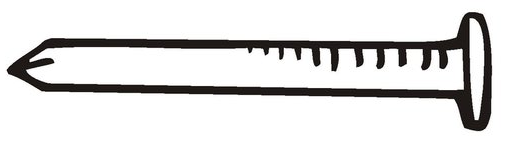 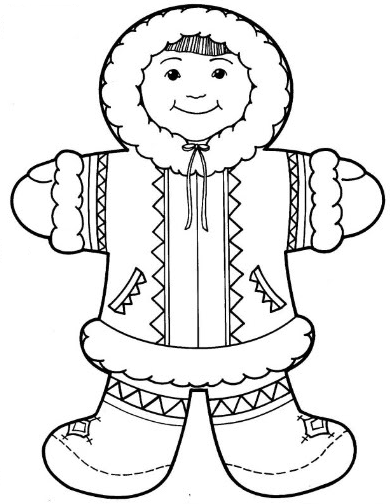 